Группа № 6 «Колобята» участвует в празднике «День пожилого человека»Первого октября во всем мире отмечается праздник «День пожилого человека». Это день благодарности своим родителям, бабушкам и дедушкам. Эти люди всю жизнь отдали труду, воспитанию детей, которые, приняв у них эстафету, продолжают начатое ими.В этот день в детском саду прошел праздничный концерт. В нем приняли участие дети нашей группы «Колобята». Девочки и мальчики в нарядных костюмах представили нашим дорогим бабушкам и дедушкам танец «Ладошки». Коля Русаков спел песню об осени. Много теплых слов прозвучало в адрес бабушек и дедушек.«Бабушке-солнышко, дедушке-стих,Много здоровья вам на двоих,Счастья желаем еще на два века,С Днем пожилого, Вас, человека!»В толковом словаре написано: «пожилой- начинающий стареть», только «начинающий». Поэтому, живите под девизом: «Лет до ста жить Вам без старости!»Здоровья, Вам, благополучия и внимания. Низко кланяемся, Вам, живите долго, Вы нужны нам. Ведь Вы наша история, наши радости и победы!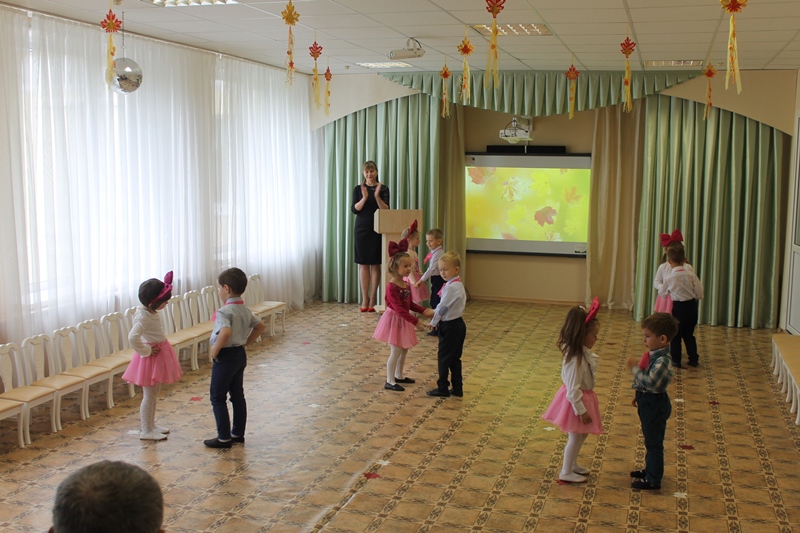 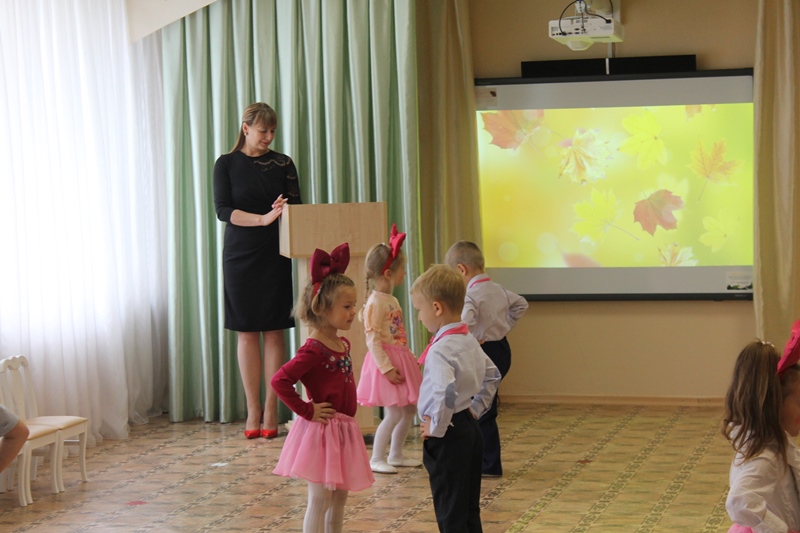 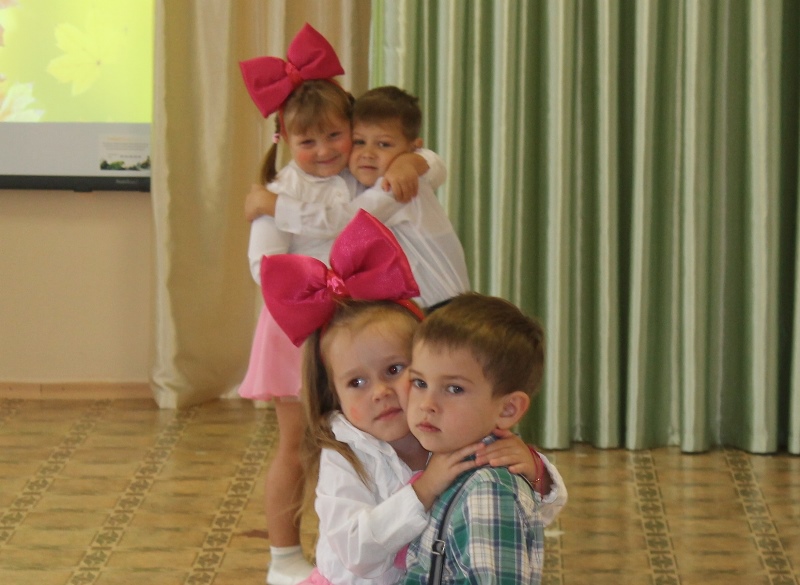 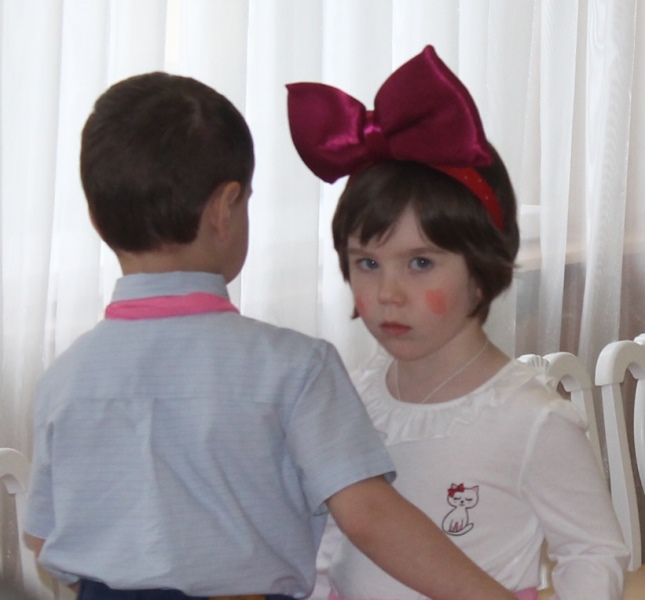 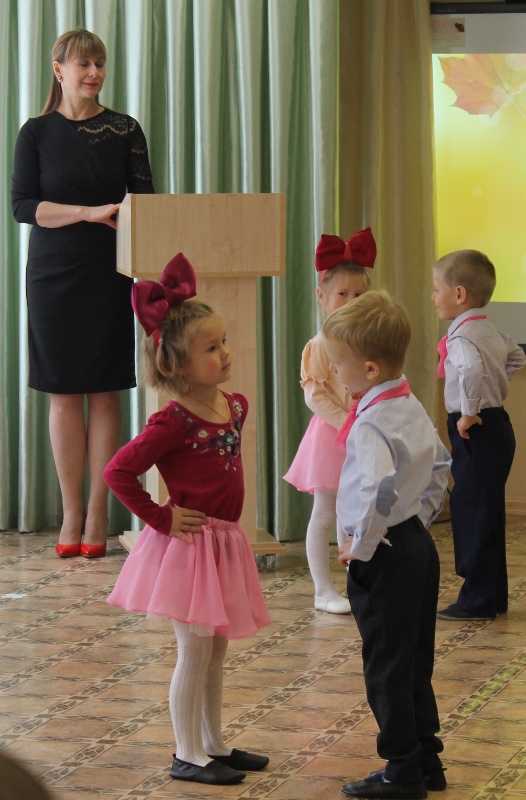 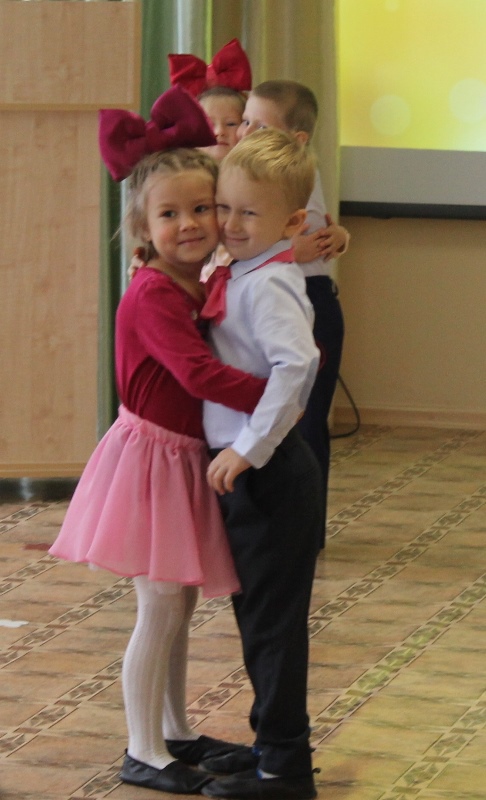 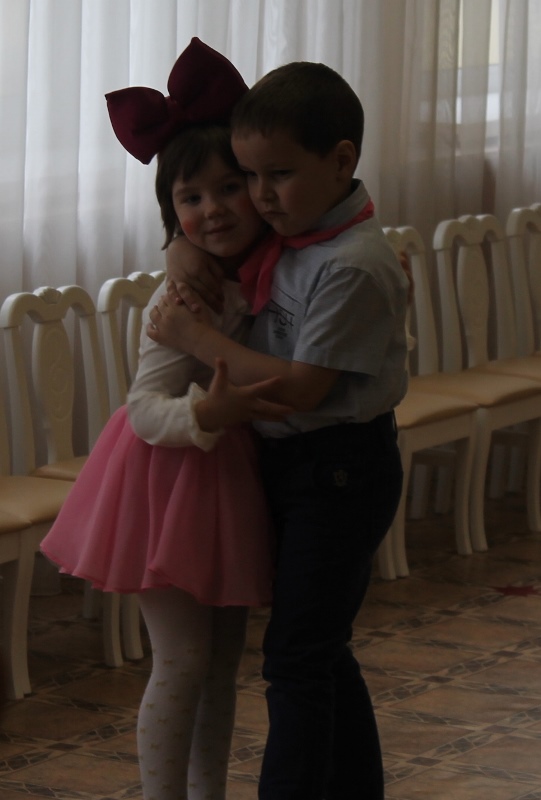 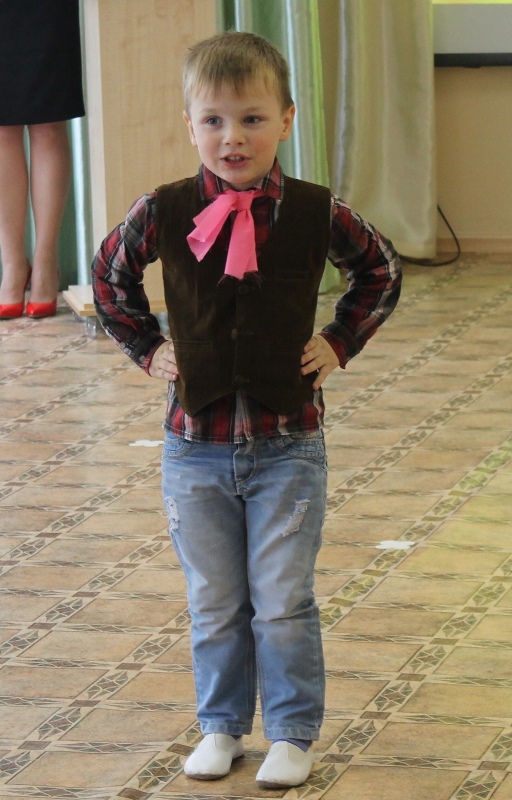 